Załącznik nr 4  do Regulaminu otwartych konkursów ofert  LOGO MIASTA OPOLA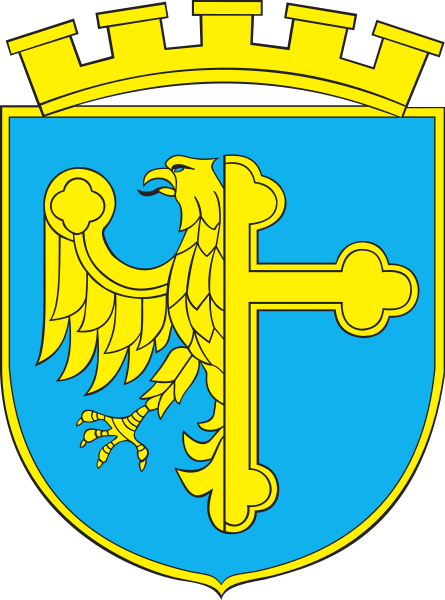 